Источник: сайт ОБД «Мемориал»http://obd-memorial.ru/html/info.htm?id=58618214Информация из документов, уточняющих потериФамилия	Савкин	Имя	Андрей	Отчество	Никонорович	Дата рождения/Возраст	__.__.1910	Дата и место призыва	__.05.1941 Пугачевский РВК, Саратовская обл., Пугачевский р-н	Воинское звание	красноармеец	Причина выбытия	пропал без вести	Дата выбытия	__.10.1941	Название источника информации	ЦАМО	Номер фонда источника информации	58	Номер описи источника информации	18004	Номер дела источника информации	647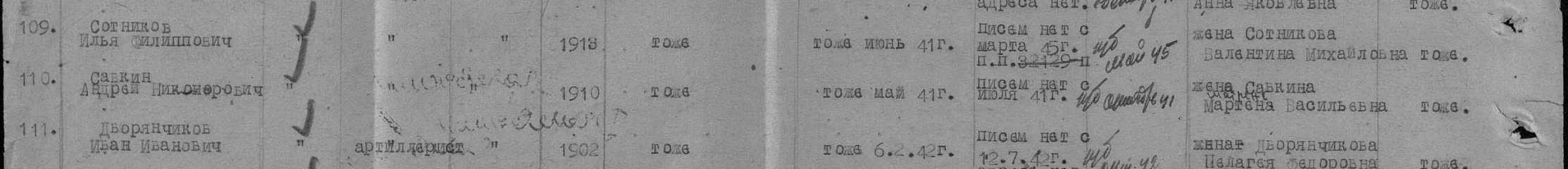 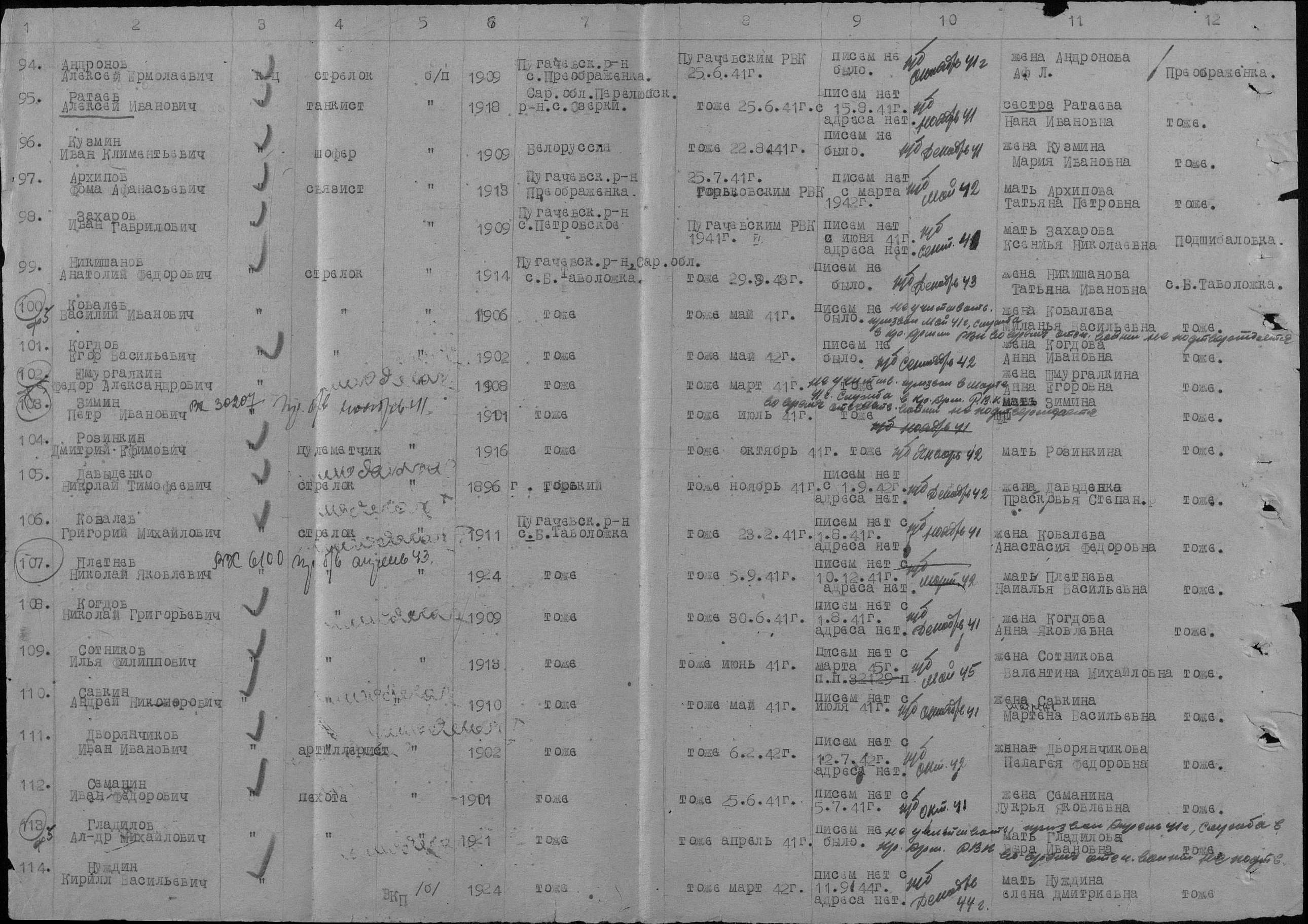 Источник: сайт ОБД «Мемориал»https://obd-memorial.ru/html/info.htm?id=406282926Информация из Книги ПамятиID 406282926 После авторизации вы сможете ввести дополнительную информацию Добавить в избранное 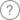 Фамилия САВКИН Имя Андрей Отчество Никонорович Дата рождения/Возраст __.__.1910 Дата выбытия __.10.1942 Название источника донесения Книга памяти. Саратовская область. Том 6 Источник: сайт ОБД «Мемориал»ttps://obd-memorial.ru/html/info.htm?id=456282926Сводная информация о человекеID 456282926 После авторизации вы сможете ввести дополнительную информацию Добавить в избранное Фамилия САВКИН Имя Андрей Отчество Никонорович Дата рождения/Возраст __.__.1910 Дата выбытия __.10.1942 Название источника донесения Книга Памяти Источник: сайт ОБД «Мемориал»https://obd-memorial.ru/html/info.htm?id=558618214Сводная информация о человекеID 558618214 После авторизации вы сможете ввести дополнительную информацию Добавить в избранное Фамилия Савкин Имя Андрей Отчество Никонорович Дата рождения/Возраст __.__.1910 Дата и место призыва __.05.1941 Пугачевский РВК, Саратовская обл., Пугачевский р-н Воинское звание красноармеец Причина выбытия пропал без вести Дата выбытия __.10.1941 Название источника донесения ЦАМО Источник: сайт ОБД «Мемориал»https://obd-memorial.ru/html/info.htm?id=89257132Информация из списков захороненияID 89257132 После авторизации вы сможете ввести дополнительную информацию Добавить в избранное Фамилия Савкин Имя А. Отчество Н. Страна захоронения Россия Регион захоронения Саратовская обл. Место захоронения с. Большая Таволожка, около ДК, братская могила Источник: сайт ОБД «Мемориал»https://obd-memorial.ru/html/info.htm?id=89256970&p=7ID 89256970 Добавить в избранное Страна захоронения Россия Регион захоронения Саратовская обл. Номер захоронения в ВМЦ 64-421/2014 Место захоронения с. Большая Таволожка, около ДК, братская могила Дата создания современного места захоронения __.__.1965 Дата последнего захоронения __.__.1965 Вид захоронения братская могила Состояние захоронения хорошее Количество могил 1 Захоронено всего 222 Захоронено известных 222 Захоронено неизвестных 0 Кто шефствует над захоронением Администрация Преображенского м.о. Пугачевского муниципального р-на Саратовской обл. 